CALL MEETING TO ORDERTime ___________ROLL CALL (Jensen)Director Fleming ____			d. Director White ___Director Peterson ____			e. Director Hopping ___Director Jensen ____			Quorum Y/NREADING OF MISSION or CHARTER DESIGN ELEMENTS (Jensen)Mission: Project Impact STEM Academy will provide an engaging, adaptive learning environment through the use of personalized learning plans, intentionally integrated curriculum, mastery-based progression, and authentic projects embedded in science, technology, engineering, and math. In this environment, students will gain confidence, practice failure until it is no longer intimidating, and become invested in the life-long pursuit of knowledge.CONSENT AGENDAAction Item: Adoption of the Agenda and Prior Meeting Minutes (20220607, and 20220616)ANNOUNCEMENTS/PUBLIC DISCUSSIONPTA UpdatePublic CommentOFFICER REPORTS/INFORMATION/ACTIONChairman ReportISBA Survey 2022-2023 (G2O1)Strategic Plan Artifacts (ALL)Meeting Process Improvements (G2)Vice-Chairman ReportTreasurer ReportOnboarding Process Improvements (G2)Secretary ReportBoard Member applicationsAction Item: Seat Vacancy Application – C. Zobell – 8/2022-6/2023COMMITTEE REPORTS/INFORMATION/ACTION(Admin) Finance CommitteeAction Item: Financial Reports Approval (May 2022) (G3O1)(Admin) Building Committee Update (G3O2)DISCUSSION/INFORMATION/ACTIONAction Item: Policy 8330C Category Review (G3O2)CONTINUED REPORTS/INFORMATIONTech Lane Project Update – Antonio Olivo (G3O2)ADMINISTRATION REPORTS/INFORMATION/ACTIONBUSINESS MANAGEREXECUTIVE DIRECTORG4: Pi STEM will continue to recruit, hire, develop, and retain professional, engaged, and effective team members in all areas and provide them with high-quality professional development and resources.Action Item: C. Lenier – Ag-Tech (G4O1)Action Item: K. Hampton – SPED Para (G4O1)Action Item: V. Taylor – PE (G4O1)EXECUTIVE SESSIONAction Item: (a) To consider hiring a public officer, employee, staff member or individual agent, wherein the respective qualities of individuals are to be evaluated in order to fill a particular vacancy or need. This paragraph does not apply to filling a vacancy in an elective office or deliberations about staffing needs in general; (c) To acquire an interest in real property not owned by a public agency;Action Item: Enter Executive Session F: __ P: __ J: __ W: __ H: __ Time: ______Exit Executive Session Time: ______Action Item: Mover Contract/ProposalAction Item: Fencing (Tech Lane) Contract/ProposalAction Item: 1422 S. Tech Lane ContractADJOURNTime __________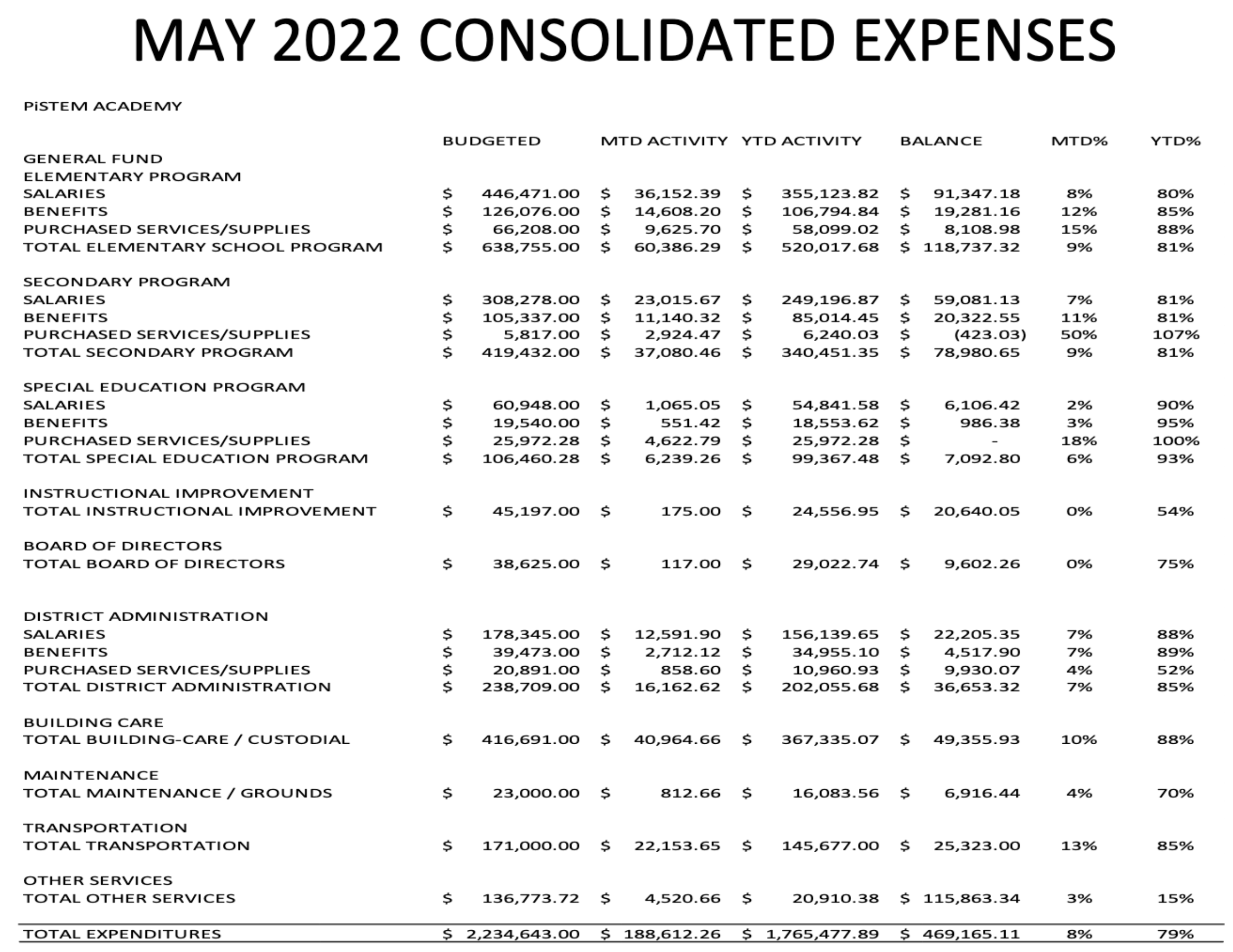 